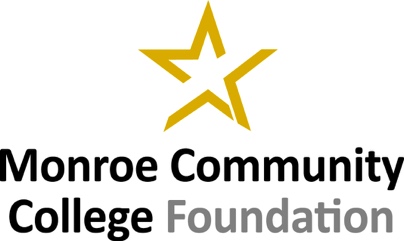 ACTIVITY REPORTJune 1, 2017 through August 31, 2017LEADERSHIP GIFTS & PLEDGES OF $500 AND OVERMajor and Special Gifts:  Total for period $1,577,184STAR Power:  Total for period $16,500	Annual Fund:  Total for period $136,773(Bold type above denotes new donors)(Includes gifts and pledges through 08.31.17(Bold type above denotes new donors)(Includes gifts and pledges through 08.31.17)DEVELOPMENTAlumniUnder the leadership of Gary Squires ’76, selected four outstanding alumni for induction into the 2017 MCC Alumni Hall of Fame:Mr. Christopher Collins ’79, Chief Operating Officer, InFlyt Connectivity, Thales/LIVE TVMs. Barbara Deane-Williams ’75, Superintendent of Schools, Rochester City School DistrictMs. Gladys Pedraza-Burgos ’91, Chief Operations Officer, Ibero-American Action League, Inc.Mr. Joseph L. Wesley ’83, Director of Strategic Workforce Development, Wegmans Food Markets Mailed a “welcome” letter and alumni benefits card to our 2,104 newest alumni.Produced a “welcome future alumni” postcard which was distributed to new students during orientation sessions held prior to the beginning of the fall semester.Produced print materials and communiqués promoting Alumni Week and Homecoming 2017 including over 5,000 postcards mailed to alumni and donors.Kicked off Alumni Week and Homecoming with the Golf Classic and Luncheon honoring MCC Director of Building Services Fred McCullough ’82 (retired).  Raised $3,965 to support the Teresa C. Schottler Memorial Scholarship Fund.Launched new 5K Walk/Run for Scholarships website to improve the online experience for 5K participants and donors http://donate.monroecc.edu/mcc5k.     Annual FundDelivered the Blue Line segment direct mail piece featuring scholarship recipient Bekkah Najeeulla ’17 enabling 2,061 past donors to meet the deadline of August 31 for inclusion in the Impact Report’s “Annual Fund Honor Roll of Donors.”In partnership with Vice President Holmes and the Athletics Department, launched the first series of crowd fundraisers for the 2017-2018 academic year—women’s and men’s soccer and volleyball—raising $7,329 from 145 new donors.The 2016-2017 annual campaign exceeded its budgeted goal by 3.6 percent raising $710,394 toward a campaign goal of $685,744.    Major GiftsContinued our partnership with the Greater Rochester Health Foundation with a pledge of $446,869 to the Be a Healthy Hero Summer Camp for Summer 2018.Received a $250,000 pledge from Chip and Stuart Weismiller to create Ready. Set. Launch Your Business! This new program aims to increase students’ awareness of and access to entrepreneurial training and small business development. The MCC Foundation met the Weismillers after an introduction from Don Jeffries ’71. With assistance from Mark Siwiec, secured a $70,000 pledge from Monro Inc. (formerly Monro Muffler) to support various programs including the annual fund, Dreamkeepers, the Gold Star Gala and a new Auto Lab at the Applied Technology Center.Received $138,100 in gifts and pledge payments for Horizons at MCC. This includes gifts from two new donors to the program – Ronald McDonald House Charities Inc. and Shelby Nelson. Additionally, with assistance from Lee Patterson ’70, an effort was initiated to engage retired MCC faculty and local K-12 retired educators in Horizons.Extended our partnership with First Niagara Foundation/KeyBank with a three-year, $135,000 pledge for the World of Inquiry School College Readiness Program.Delivered proposals to the Ellsworth M. Statler Foundation for the Statler Scholarship and the Max and Marian Farash Foundation for MCC’s dental studies program.      Planned GivingReceived a bequest intention from Alicia Beckwith ’84 to establish the Alicia Beckwith Endowed Scholarship Fund. This new scholarship will support students studying nursing or human services.EXECUTIVE OFFICE	Board GovernanceUnder the leadership of Sergio Esteban, chair, the Board Governance committee successfully completed the identification and selection of six new Board members:  Carmen C. Allen, David Cornell ’73, Daniel J. Goldstein, Lonette K. Merriman, Mark D. Passero, and Stephen M. Polozie.Many thanks to Board Governance committee members who were actively engaged in the process including Sergio Estaban, Dan Burns, Lauren Dixon, Emerson Fullwood, Don Jeffries ’71, Dolores Kruchten, Diana Lauria, Jay Popli, Naomi Silver, Mark Siwiec, Rich Warshhof ’68, Jeremy Wolk and Phil Yawman.Board Governance chair Sergio Esteban and Diane Shoger confirmed committee goals, membership and the recruitment cycle for 2017-2018.FINANCE DEPARTMENT     Finance/AuditFinalized financial statements for the ten months ending June 30, 2017, and reviewed at the Finance Committee on August 10th with Scott Kogler, Treasurer.Completed the twelve months ending August 31, 2017, in preparation for the Audit.Reviewed Audit Scope and Related Party Transactions on September 20th with Martin Birmingham, chair and auditors from EFPR Group.Completed Trial Balance review for Financial Edge migration.InvestmentReviewed quarterly performance as of June 30, 2017, at the Investment Committee meeting held on August 10th with Warren Rosenbaum on behalf of Kenneth Hines, chair and Doug Walouke, from Fund Evaluation Group (FEG).       ScholarshipTransferred $476,593 to college on September 15th, making the eight month total of $1,981,736 to college in support of scholarships and programs.Made offers to applicants in Scholarships Online for the following:Lewis Tree Service ScholarshipThe Martha Maher-Garcia Memorial ScholarshipGold Star Gala ScholarshipThe Gene Haas ScholarshipGilbert J. Hatch Endowed Scholarship FundThe Fannie and Sam Constantino First Generation Endowed Scholarship ProgramKrupnicki Family Scholarship for Excellence in WeldingGenesee Brewers' Scholarship FundBridgestone/Firestone Corporation ScholarshipMary P. and John H. Koch Endowed Scholarship FundJohn N. Warren Memorial Scholarship FundNew Scholarships/ProgramsMargaret Wall Memorial ScholarshipAlicia Beckwith Endowed Scholarship FundReady.Set.LAUNCH Your Business!Starfish Scholarship FundDonor Engagement Department      Public Relations and CommunicationsIn partnership with Dixon Schwabl, the MCC Foundation received an Honorable Mention for the 2016 Gold Star Gala creative materials at the Pinnacle Awards.Dixon Schwabl accepted a National ADDY Award for the 2016 Gold Star Gala creative materials.Produced three monthly e-newsletters.Produced the Summer 2017 issue of Foundations.Developed the 2016-2017 Impact Report.Finalized E. Kent Damon Legacy Hall display at the Downtown Campus.      28th Annual Salute to ExcellenceSergio Esteban of LaBella Associates will serve as Committee Chair and Michael S. Weed of Graywood Companies will serve as the Honorary Chair.Sandy Parker and Dutch Summer will receive the Salute to Excellence and a special Salute to Volunteerism will be presented to the Past Chairs of the MCC Foundation Board of Directors. Celebration will take place on Thursday, November 16, 2017 at the Kodak Center.Produced and mailed save-the-date cards. Received underwriting commitments from:$15,000    Avangrid Foundation, Inc. $10,000	Corning Incorporated Foundation$10,000	Dixon Schwabl (includes gift in kind)$10,000	The Summers Foundation, Inc.  $5,000	Cannon Industries  $5,000	CMI Communications  $5,000	DiMarco Group  $5,000	Konar Properties	  $5,000	Woods Oviatt Gilman LLP  $2,500	Dixon Schwabl  $2,500	Excellus BlueCross BlueShield  $2,500	LaBella Associates, D.P.C  $2,500	M/E Engineering, P.C  $1,200	Davie Kaplan, CPA, P.C.  $1,200	Greater Rochester Chamber of Commerce(Bold type above denotes new donors) 33rd Annual Scholarship OpenHosted a sold-out tournament at Oak Hill Country Club on Monday, June 26, 2017. Netted a record-breaking $119,000. Raised just shy of $40,000 for scholarships at the live scholarship call hosted by Don Jeffries ’71. Thanked our tournament chairmen Rick Brienzi ’79 and Phil Yawman for their remarkable leadership and commitment to the event and MCC students.Developed and sent a survey to guests. Selected Monday, June 25, 2018 at Oak Hill Country Club for the 34th Annual Scholarship Open chaired by Rick Brienzi ’79 and Tim Gears.20th Annual Gold Star GalaSecured Nellie and Wade Hedegard, along with Mark Siwiec and Duffy Palmer as Committee Chairs. Susan and John DiMarco II, along with Katy and Joel DiMarco, will serve as Honorary Chairs.The gala will take place on Saturday, April 28, 2018 at The Country Club of Rochester.OBJECTIVESOctober – December 2017DEVELOPMENT DEPARTMENT	AlumniComplete Alumni Week and Homecoming activities with more than $30,000 in unrestricted support for the Annual Fund.Engage over 1,500 alumni, students and friends in Alumni Week and Homecoming events and raise funds in support of student scholarships.  Promote and acknowledge event sponsors:  GEICO, MCC Association, Sodexo, MCC Bookstore and more.Induct four alumni into the Alumni Hall of Fame; produce videos, secure table sales.Identify and cultivate alumni prospects with campus tours and personal visits.Continue to direct alumni to www.mccalumnibenefits.com at regular intervals.    Annual FundDeliver e-invitations to 2016-2017 annual fund donors of $1,000 or more to the President’s Circle Reception to be held on Wednesday, October 25, at MCC’s Downtown Campus.Recognize President’s Circle and President’s Circle of Honor donors at the President’s Circle Reception.Deliver the leadership solicitation to approximately 1,000 leadership donors and develop the end-of-year direct mail piece targeting 3,000 prospective donors.Promote the $2,500 President’s Circle of Honor giving circle.Launch crowd fundraisers for swimming and diving team and selected clubs and organizations including Engineering Leadership Council Club, Travel Club and Phi Theta Kappa.	Development and Major GiftsSubmit proposals to the Gene Haas Foundation for renovation of MCC’s Applied Technologies Center.Propose a grant to extend and expand the middle-school bridge program funded by JPMorgan Chase for a new three-year cycle.Continue to engage Foundation directors in the Fill the Pipeline project.	STAR PowerCommittee Co-Chair Lori Van Dusen is hosting a STAR Power reception on Wednesday, October 4, 2017. A $50,000 challenge will be announced at this reception which will match any new or increased gifts.President Anne Kress will host the next reception on Wednesday, December 7, 2017 at her home.	Planned GivingDeliver Fall 2017 edition of Ideas planned giving newsletter.  EXECUTIVE OFFICE	ManagementThe new Chief Advancement Officer/Executive Director will have individual meetings with board members to thank them and learn how the Foundation may best support them during their service on the board. Search and fill vacancy for Donor Engagement Director.	Board GovernanceFinalize Board Governance Committee members for 2017-2018 and schedule first planning meeting.FINANCE DEPARTMENT	Finance/AuditContinue preparation for the 2017 Audit to be held the week of October 2, 2017.Run parallel comparison of Financial Edge and Dynamics until completion of audit.Prepare and submit the VSE Survey as of August 31, 2107.Prepare and send out RFP’s for the 2018 fiscal year audit.InvestmentQuarterly performance as of August 31, 2017.DONOR ENGAGEMENT DEPARTMENT      Public Relations and CommunicationsProduce and distribute monthly e-newsletters.Finalize the 2016-2017 Impact Report.Support communications for Alumni Week and Homecoming 2017.Support communications for the Salute to Excellence and MCC Alumni Hall of Fame Induction.Support ESL Federal Credit Union’s Save for Success video project.Support MCC auto lab opening event.Refresh Every Bright Future and STAR Power materials.Support the Launch Your Business! initiative made possible by Stuart and Chip Weismiller.Gold Star GalaDetermine theme for the 2018 event.Form subcommittees to ensure success with décor/entertainment, live auction and sponsorships.	Scholarship OpenKick-off 2018 tournament planning in October.	Salute to ExcellenceProduce and mail invitations.Produce Hall of Fame induction videos.Secure underwriting support.$446,869 Greater Rochester Health FoundationHealthy Enriching Summers for Rochester’s Kids$250,000Stuart & Chip WeismillerReady.Set.LAUNCH Your Business!$250,000Diane Shoger & Timothy CoughlinThe Starfish Scholarship Fund$135,000 First Niagara FoundationCollege Readiness/World of Inquiry School Restricted FundCollege Readiness/World of Inquiry School Restricted Fund$124,665 Donna J. Miller, RNGeneral Nursing Department ScholarshipGeneral Nursing Department Scholarship$76,195Tom & Kate FlynnR. Thomas and Kate Flynn Endowed ScholarshipR. Thomas and Kate Flynn Endowed Scholarship$56,000United Way Horizons Summer Enrichment ProgramHorizons Summer Enrichment Program$50,000 Monro, Inc.Auto Lab Renovation; DreamkeepersAuto Lab Renovation; Dreamkeepers$30,000AnonymousRobert Zajkowski Music Scholarship; STAR Power Robert Zajkowski Music Scholarship; STAR Power $30,000Daisy Marquis Jones FoundationHorizons Summer Enrichment ProgramHorizons Summer Enrichment Program$25,000Alicia Beckwith ‘84Alicia Beckwith Endowed Scholarship FundAlicia Beckwith Endowed Scholarship Fund$25,000Marie C. & Joseph C. Wilson FoundationHorizons Summer Enrichment ProgramHorizons Summer Enrichment Program$17,000Greater Rochester Summer Learning AssociationHorizons Summer Enrichment ProgramHorizons Summer Enrichment Program$10,000Duda Family FoundationAssets for Independence Scholarship Fund Assets for Independence Scholarship Fund $10,000Patricia L. GloverMargaret Wall Memorial ScholarshipMargaret Wall Memorial Scholarship$10,000 Monroe Community College AssociationMCC Restricted FundMCC Restricted Fund$10,000The M&T Charitable FoundationMCC/RIT 1+3MCC/RIT 1+3$6,000Ms. Kathy StrongRobert Strong Family ScholarshipRobert Strong Family Scholarship$5,280 Horizons National Student Enrichment ProgramHorizons Summer Enrichment ProgramHorizons Summer Enrichment Program$5,000LaBella Associates D.P.C./Sergio EstebanMajor Gifts – UnrestrictedMajor Gifts – Unrestricted$4,400PathStone CorporationAssets for Independence (Phase 2) Save for SuccessAssets for Independence (Phase 2) Save for Success$10,000 Anonymous STAR Power Endowed Scholarship $1,000Jill Cicero Esq. STAR Power Endowed Scholarship$1,000Dixon Schwabl/Lauren Dixon STAR Power Endowed Scholarship$1,000Anne M. Kress & Edward B. Davis III STAR Power Endowed Scholarship$1,000Kathleen E. Pavelka '79 STAR Power Endowed Scholarship$1,000Zweigle’s/Julie Camardo-Steron STAR Power Endowed Scholarship                 $500  Dirk Bernold & Karen Hatch STAR Power Endowed Scholarship               $500  Sharon Kelly Sayers ‘72 STAR Power Endowed Scholarship$500James & Daria Shaw STAR Power Endowed Scholarship$20,000 $20,000 Gene Haas FoundationGene Haas ScholarshipGene Haas Scholarship$15,337$15,337Monroe Community College Association Alumni Program; Athletic Excellence Restricted       Scholarship Fund; Gifts in Kind; Annual FundAlumni Program; Athletic Excellence Restricted       Scholarship Fund; Gifts in Kind; Annual Fund$10,679$10,679Max & Marian Farash Charitable Foundation                 Farash Foundation First in Family Scholarship Farash Foundation First in Family Scholarship$10,000$10,000Stuart R. Porter Stuart R. Porter & Joyce R. Porter Endowed Scholarship Stuart R. Porter & Joyce R. Porter Endowed Scholarship$5,000$5,000Estate of Philip S. Glickman Benarta “Bonnie” Glickman Mem Endowed Scholarship Benarta “Bonnie” Glickman Mem Endowed Scholarship$5,000$5,000Houghton College                                                                                                             Alumni Program Alumni Program$5,000$5,000Monro Muffler Brake, Inc. Annual Fund Annual Fund$5,000Roberts Wesleyan CollegeRoberts Wesleyan CollegeAlumni ProgramAlumni Program$5,000SUNY BrockportSUNY BrockportAlumni ProgramAlumni Program$5,000Utica CollegeUtica CollegeAlumni ProgramAlumni Program$3,840 Ronald McDonald House Charities of RochesterRonald McDonald House Charities of RochesterHorizons Summer Enrichment ProgramHorizons Summer Enrichment Program$3,817LaBella Associates, D.P.C.LaBella Associates, D.P.C.Gift in KindGift in Kind$3,200Hezekiah N. SimmonsHezekiah N. SimmonsAnnual FundAnnual Fund$2,500Simon & Josephine Braitman Family FoundationSimon & Josephine Braitman Family FoundationGeneral Scholarship FundGeneral Scholarship Fund$2,500Mary & George BauerMary & George BauerAnnual FundAnnual Fund$2,500Dr. Alice Holloway YoungDr. Alice Holloway YoungAnnual FundAnnual Fund$2,490GEICOGEICOAlumni ProgramAlumni Program$2,000Joan R. EwingJoan R. EwingAnnual FundAnnual Fund$2,000SodexoSodexoMCC Student Association Leadership ScholarshipMCC Student Association Leadership Scholarship$1,682Toyota Motor Sales, USA, Inc.Toyota Motor Sales, USA, Inc.Toyota T-Ten Student FundToyota T-Ten Student Fund$1,440Elizabeth StewartElizabeth StewartMCC Student Association Leadership ScholarshipMCC Student Association Leadership Scholarship$1,000 Essie Calhoun-McDavid & Bernard McDavidEssie Calhoun-McDavid & Bernard McDavidAnnual FundAnnual Fund$1,000 Alan J. Cobb ’68Alan J. Cobb ’68Annual FundAnnual Fund$1,000   Foundation for the Carolinas/Emerson Fullwood  Foundation for the Carolinas/Emerson FullwoodEmerson U. and Vernita Fullwood ScholarshipEmerson U. and Vernita Fullwood Scholarship$1,000   Josephine L. Fratangelo  Josephine L. FratangeloRobert A. Fratangelo Memorial Endowment ScholarshipRobert A. Fratangelo Memorial Endowment Scholarship$1,000   Dolores & Brad Kruchten  Dolores & Brad KruchtenAnnual FundAnnual Fund$1,000   Lynn ’77 & Mark ’76 Kulzer  Lynn ’77 & Mark ’76 KulzerAnnual FundAnnual Fund$1,000   Cindy Langston  Cindy LangstonAnnual FundAnnual Fund$1,000  David Mack  David MackAnnual FundAnnual Fund$1,000  Lucien Morin  Lucien MorinLucien A. and Elizabeth S. Morin Endowed ScholarshipLucien A. and Elizabeth S. Morin Endowed Scholarship$1,000   Shelby F. Nelson  Shelby F. NelsonHorizons Summer Enrichment ProgramHorizons Summer Enrichment Program$1,000  John B. Owen  John B. OwenMCC Restricted FundMCC Restricted Fund$1,000  Dr. L. Louise Rozwell  Dr. L. Louise RozwellAnnual FundAnnual Fund$1,000  Mary & John Seebach  Mary & John SeebachThe Snowball Scholarship for Service-LearningThe Snowball Scholarship for Service-Learning$1,000  Lori Van Dusen & Ronald Boillat  Lori Van Dusen & Ronald BoillatAnnual FundAnnual Fund$1,000  Dr. Andrea C. Wade  Dr. Andrea C. WadeAnnual FundAnnual Fund$750  Clayton W. Jones  Clayton W. JonesAnnual FundAnnual Fund$520  Hillyard-New York  Hillyard-New YorkTeresa C. Schottler Memorial ScholarshipTeresa C. Schottler Memorial Scholarship$518Mary E. Clark & David J. HeilerMary E. Clark & David J. HeilerAlumni ProgramAlumni Program$500Shannon M. Bielaska ‘77Shannon M. Bielaska ‘77Annual FundAnnual Fund$500 Bright Funds Foundation/Lonette MerrimanBright Funds Foundation/Lonette MerrimanAnnual FundAnnual Fund$500Mr. Donald D’Alessandro ‘ 73Mr. Donald D’Alessandro ‘ 73Annual FundAnnual Fund$500Melissa FingarMelissa FingarAnnual FundAnnual Fund$500Dan & Jane ’68 GarrDan & Jane ’68 GarrJane L. Garr Endowed Nursing ScholarshipJane L. Garr Endowed Nursing Scholarship$500Jean GreenJean GreenVAPA Theatre Equipment FundVAPA Theatre Equipment Fund$500Anne M. Kress & Edward B. Davis IIIGifts in Kind$500Gale LynchAlumni Program$500Fred ’82 & Jill McCulloughTeresa C. Schottler Memorial Scholarship$500Bud & Joan RusitzkyAnnual Fund$500Jennifer SmithChristine Smith Memorial Scholarship$500AnonymousVAPA Theatre Equipment Fund